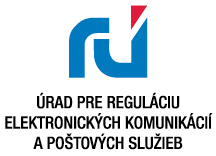 Príloha č. 4k výzve na predloženie ponúk do výberového konania na vydanie individuálnych povolení na používanie frekvencií 
z frekvenčného pásma 1800 MHzformou elektronickej aukcieVzor súhlasu so spracúvaním osobných údajovSúhlas so spracúvaním osobných údajov(podľa zákona č. 122/2013 Z. z. o ochrane osobných údajov a o zmene a doplnení niektorých zákonov)Titul, meno, priezvisko: ……………………….……………………………Adresa trvalého pobytu:……………….……………………………………Dátum narodenia: ………………………………….……………………….týmto udeľujem súhlas podľa § 11 zákona č. 122/2013 Z. z. o ochrane osobných údajov a o zmene a doplnení niektorých zákonov so spracúvaním mojich osobných údajov  Úradu pre reguláciu elektronických komunikácií a poštových služieb, Továrenská 7, 828 55 Bratislava, IČO: 42 355 818 (ďalej len „úrad“), uvedených v ponuke do výberového konania na vydanie individuálnych povolení na používanie frekvencií z frekvenčného pásma 1800 MHz formou elektronickej aukcie vyhláseného úradom, na dobu konania výberového konania, ak všeobecne záväzný predpis neurčuje inak.Účelom spracúvania osobných údajov je jednoznačná identifikácia osoby konajúcej v mene účastníka výberového konania a komunikácia s účastníkom výberového konania prostredníctvom tejto osoby.V ......................... dňa ..............................................................................................Dotknutá osoba(titul, meno, priezvisko a podpis)(úradne overený podpis)